Price List Magnolia Residence   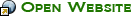 Price List Magnolia Residence   Price List Magnolia Residence   Price List Magnolia Residence   Price List Magnolia Residence   Price List Magnolia Residence   Price List Magnolia Residence   Price List Magnolia Residence   Price List Magnolia Residence   Price List Magnolia Residence   Ap. NLevelNumber bedroomsBuild-up area m²Shared area m²Total area m²StatusPrice per m²PriceNotesA901 bedroom43.85.9349.73Available€ 661€ 32900A2021 bedroom42.56.3148.81Available€ 727€ 35500A3331 bedroom42.56.4448.94Available€ 766€ 37500A3931 bedroom40.86.3147.11Available€ 825€ 38900A4041 bedroom42.56.3148.81Available€ 788€ 38500A4341 bedroom42.56.4448.94Available€ 786€ 38500A4441 bedroom40.86.4347.23Available€ 844€ 39900A4941 bedroom40.86.3147.11Available€ 846€ 39900A5151 bedroom59.29.1868.38Available€ 803€ 54900A5251 bedroom52.78.3161.01Available€ 834€ 50900A5351 bedroom57.98.8966.79Available€ 807€ 53900  GalleryA5451 bedroom49.76.9856.68Available€ 845€ 47900  GalleryC111studio29.24.2933.49Available€ 713€ 23900C151studio32.25.1237.32Available€ 720€ 26900C181studio32.25.1237.32Available€ 720€ 26900C212studio29.24.2933.49Available€ 743€ 24900C222studio29.24.2933.49Available€ 743€ 24900C252studio32.25.1237.32Available€ 736€ 27500C262studio30.054.7834.83Available€ 743€ 25900C272studio30.054.7834.83Available€ 743€ 25900C282studio32.25.1237.32Available€ 683€ 25500  АКЦИЯ!C323studio29.24.2933.49Available€ 773€ 25900C353studio32.25.1237.32Available€ 763€ 28500C363studio30.054.7834.83Available€ 772€ 26900C373studio30.054.7834.83Available€ 772€ 26900C383studio32.25.1237.32Available€ 763€ 28500C414studio29.24.2933.49Available€ 803€ 26900C424studio29.24.2933.49Available€ 803€ 26900C454studio32.25.1237.32Available€ 777€ 29000C464studio30.054.7834.83Available€ 801€ 27900C474studio30.054.7834.83Available€ 801€ 27900C484studio32.25.1237.32Available€ 777€ 29000